	, 19 August 2011Dear Sir/Madam,1	Pursuant to §2.2.10 of Recommendation ITU-T A.1, a Joint Coordination Activity (JCA) may be terminated at any time if the involved study groups agree that the JCA is no longer required.2	Study Group 2 (SG2) is the responsible study group for the Joint Coordination Activity on Management (JCA-Mgt).3	Having consulted the involved study groups and TSAG via electronic means, SG2 has decided to terminate the JCA-Mgt.Therefore, the JCA-Mgt is terminated.Yours faithfully,Malcolm Johnson
Director of the Telecommunication
Standardization BureauTelecommunication Standardization
Bureau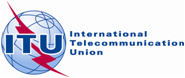 Ref:
Tel:Fax:TSB Circular 219COM 2/RH
+41 22 730 5887
+41 22 730 5853-	To Administrations of Member States of the Union;E-mail:tsbsg2@itu.int Copy:
-	To ITU-T Sector Members 
-	To ITU-T Associates;
-	To ITU-T Academia;-	To the Chairmen and Vice-Chairmen of 
all ITU-T Study Groups and TSAG;-	To the Director of the Telecommunication Development Bureau;-	To the Director of the Radiocommunication BureauSubject:Termination of the JCA-Mgt